ESCOLA ________________________________________DATA:_____/_____/_____PROF:______________________________________________TURMA:___________NOME:_______________________________________________________________ColetivosEscreva os coletivos das imagens abaixo: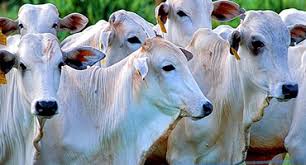 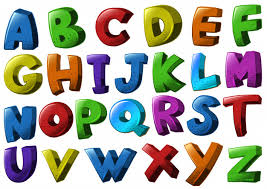 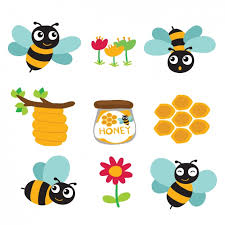 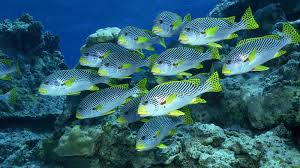 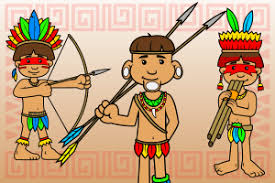 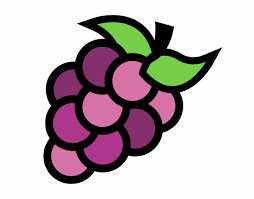 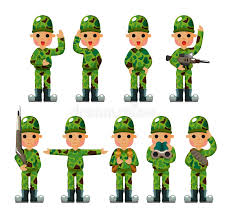 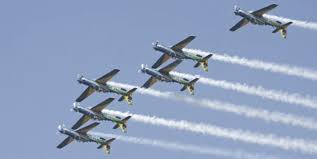 Complete com os substantivos coletivos de pessoasGrupo de pessoas:Grupo de soldados:Grupo de cavaleiros:Grupo de parlamentares:Corpo docente:Complete com os substantivos coletivos de animaisGrupo de lobos:Grupo de bois:Grupo de peixes:Grupo de cães:Grupo de filhotes:Complete com os substantivos coletivos de plantasConjunto de árvores:Conjunto de flores:Conjunto de frutas:Conjunto de flores: